GREATER ATLANTA ASIS NEWSLETTER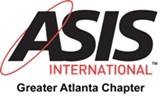 AUGUST, SEPTEMBER 2022LAW ENFORCEMENT APPRECIATION EVENT REVEIW The annual LEAD event on August 10, 2022, at the Metropolitan Club was a tremendous success. Sergeant Andrew Rausch was selected as the Law Enforcement Officer of the Year. He was  awarded the George T. Davis Award along with a $250 gift card for his leadership, commitment, and selflessness, demonstrated acts of bravery, and actions above and beyond the call of duty in the face of certain and imminent danger to life and limb. The following awards and gift cards were awarded during the event: Fourteen Top Cop Awards with $50 gift cards.Seven Positive Policing Awards with $25 gift cards.$150 gift card to the Gwinnett County Police Department.$25 gift card to each law enforcement officer in attendance.The Board of Directors and LEAD Committee wishes to thank our 2022 sponsors and volunteers: PLATINUM SPONSORS: Allied Universal, PSI Security Service, Georgia Power, UPS, Enterprise Holdings, The Home Depot, Littler, Cox Enterprises, Flock Safety, PNC.GOLD SPONSORS: Axis Communications, Georgia Pacific, Team Software.GIFTS and OTHER CONSIDERATIONS: Atlanta Falcons; Awards Specialist, Inc.; Chick-Fil-A; Extreme Color; Gatekeeper Global, LLC; Glock Incorporated; PhotoMari USA; Security Engineers, Inc.; Thorpe Enterprises; Titan Global Enterprises; University of GA.VOLUNTEERS: LEAD Committee Chair (Mark Ferebee), Timothy D. Giles (LEAD Volunteer Coordinator), Greg Gamble (LEAD and Greater Atlanta ASIS Chapter Law Enforcement Liaison) GSX, September 12th – 14th, 2022THANK YOU to everyone who has signed up to volunteer at GSX on behalf of our chapter. The Greater Atlanta ASIS Chapter Leadership Team will be at Booth #3855 during GSX. TREASURER’S REPORT As of September 10th, 2022, the Chapter’s Wells Fargo account balance was $11,158.38, PayPal balance was $3,755.95, and the cash balance was $100.00. Total Chapter funds were $14,901.92. The largest expenses during August were Payment to The Metropolitan Club for LEAD 2022 ($2,855.27), LEAD Gift Cards ($3,680.95), LEAD Programs and Signs ($181.02), LEAD 2022 Expenses Reimbursement ($188.69), Mail Chimp ($23.00). Totaling $ 6,928.93UPCOMING CHAPTER EVENTSeptember 15th, 11:00am – 1:00pm, Virtual Meeting  Will Plummer will discuss mail threats, what companies and high-risk individuals might face, and how to best handle the situation if it occurs.   The $35 ticket includes $28 for members) 2 hour of CPE credits. Greater Atlanta ASIS Chapter members (paid the $25 annual membership fee), be sure to LOG IN to your account first at (https://www.asisatl.org/, then register for the event. To become a member, click: https://www.asisatl.org/membership), then register for the vent.    